Worauf ist beim Pickerl für Anhänger zu achten?§57a Kraftahrgesetz schreibt auch die järliche Begutachtung der Anhänger vor. Unter bestimmten Bedingungen müssen Anhänger allerdings Drei Jahre nach der ersten ZulassungZwei Jahre nach der ersten BegutachtungEin Jahr nach der zweiten BegutachtungDanach jährlich begutachtet werden.Dies gilt für Anhänger, mit denen eine Geschwindigkeit von 25 km/h überschritten werden darf und die Ein höchstzulässiges Gesamtgewicht von 3500 kg nicht übersteigen oderLandwirtschaftliche Anhänger sind oderMit Krafträdern (ausgenommen Motorfahrrädern) gezogen werden.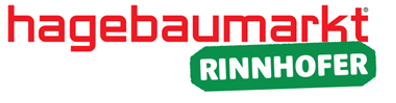 